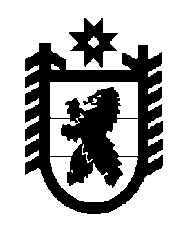 Российская Федерация Республика Карелия    РАСПОРЯЖЕНИЕГЛАВЫ РЕСПУБЛИКИ КАРЕЛИЯВнести в распоряжение Главы Республики Карелия от 21 июня 2013 года                   № 186-р (Собрание законодательства Республики Карелия, 2013, № 6, ст. 999; 2014, № 1, ст. 35; № 5, ст. 768; 2016, № 12, ст. 2604) следующие изменения:1) в Порядке подготовки сводного доклада Республики Карелия о результатах мониторинга эффективности деятельности органов местного самоуправления городских округов и муниципальных районов в Республике Карелия, утвержденном названным распоряжением:а) пункт 3 изложить в следующей редакции:«3. В подготовке сводного доклада в рамках своих полномочий участвуют (далее – участники подготовки сводного доклада):Министерство здравоохранения Республики Карелия;Министерство культуры Республики Карелия;Министерство образования Республики Карелия;Министерство сельского и рыбного хозяйства Республики Карелия;Министерство строительства, жилищно-коммунального хозяйства и энергетики Республики Карелия;Министерство финансов Республики Карелия;Министерство экономического развития и промышленности Республики Карелия;Министерство по делам молодежи, физической культуре и спорту Республики Карелия;Министерство имущественных и земельных отношений Республики Карелия;Министерство по дорожному хозяйству, транспорту и связи Республики Карелия;Министерство национальной и региональной политики Республики Карелия;Управление по охране объектов культурного наследия Республики Карелия;Управление труда и занятости Республики Карелия;Администрация Главы Республики Карелия.»;б) пункт 5 дополнить словами:«, и Методическими рекомендациями по подготовке сводного доклада субъекта Российской Федерации о результатах мониторинга эффективности деятельности органов местного самоуправления городских округов и муниципальных районов, расположенных в границах субъекта Российской Федерации, и его размещению в государственной автоматизированной информационной системе «Управление», разработанными Министерством экономического развития Российской Федерации.»;в) в пункте 14 слова «до 20 мая» заменить словами «до 15 мая»; г) в пункте 15 слова «до 1 июня» заменить словами «до 25 мая»;д) в пункте 17: слова «1 июля» заменить словами «25 июня»; слова «, а также в Министерство финансов Республики Карелия» заменить словом «и»;дополнить абзацем следующего содержания: «информацию о значении соответствующего показателя в целом по  Республике Карелия.»; 2) в Перечне органов исполнительной власти Республики Карелия, ответственных за проверку достоверности показателей докладов глав местных администраций городских округов и муниципальных районов в Республике Карелия о достигнутых значениях показателей для оценки эффективности деятельности органов местного самоуправления городских округов и муниципальных районов за отчетный год и их планируемых значениях на                    3-летний период и проведение мониторинга эффективности деятельности органов местного самоуправления городских округов и муниципальных районов в Республике Карелия, утвержденном названным распоряжением:а) графу 4 пунктов 4, 25, 25.1, 26.1, 26.2 изложить в следующей редакции: «Министерство имущественных и земельных отношений Республики Карелия»;б) графу 4 пункта 5 изложить в следующей редакции: «Министерство сельского и рыбного хозяйства Республики Карелия»;в) графу 4 пунктов 6, 7 изложить в следующей редакции:«Министерство по дорожному хозяйству, транспорту и связи Республики Карелия»;г) графу 4 пункта 8.1 изложить в следующей редакции:«Управление труда и занятости Республики Карелия»;д) графу 4 пункта 22 изложить в следующей редакции:«Управление по охране объектов культурного наследия Республики Карелия».	
           Глава Республики Карелия                                                              А.О. Парфенчиковг. Петрозаводск26  декабря 2017 года№ 700-р